COMMON ROOM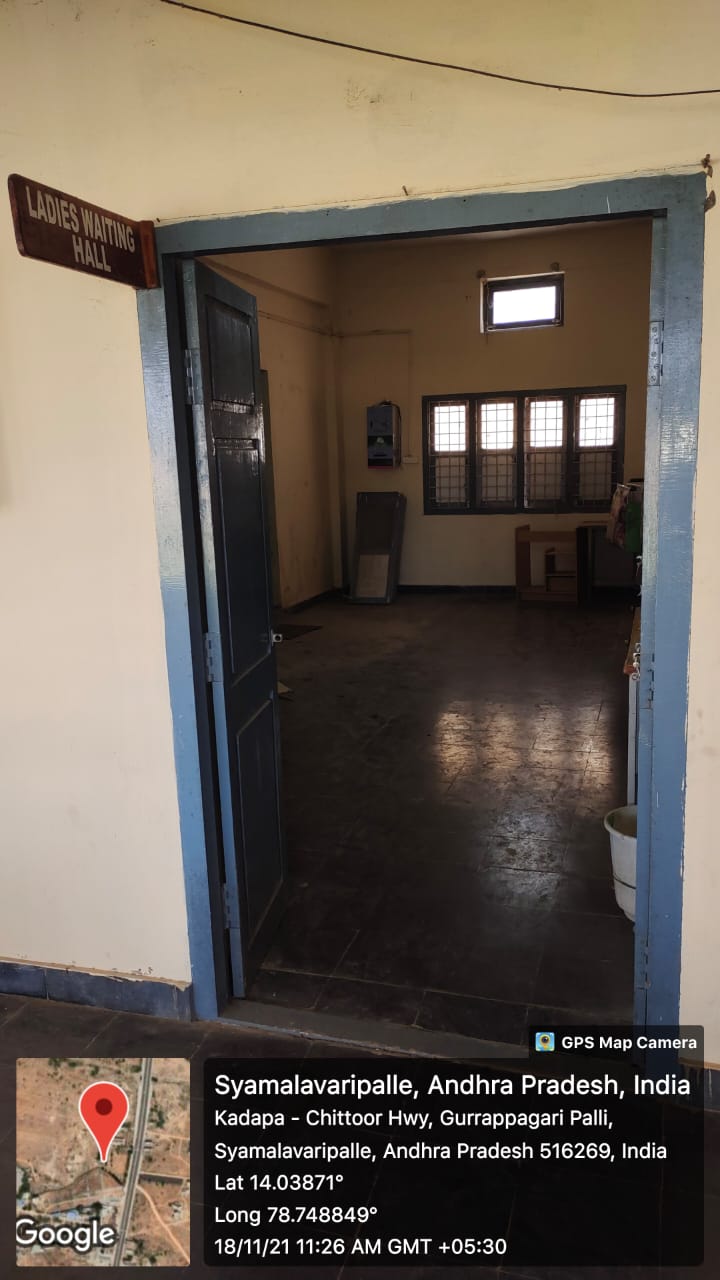 STUDENT SAFETY AND SECURITY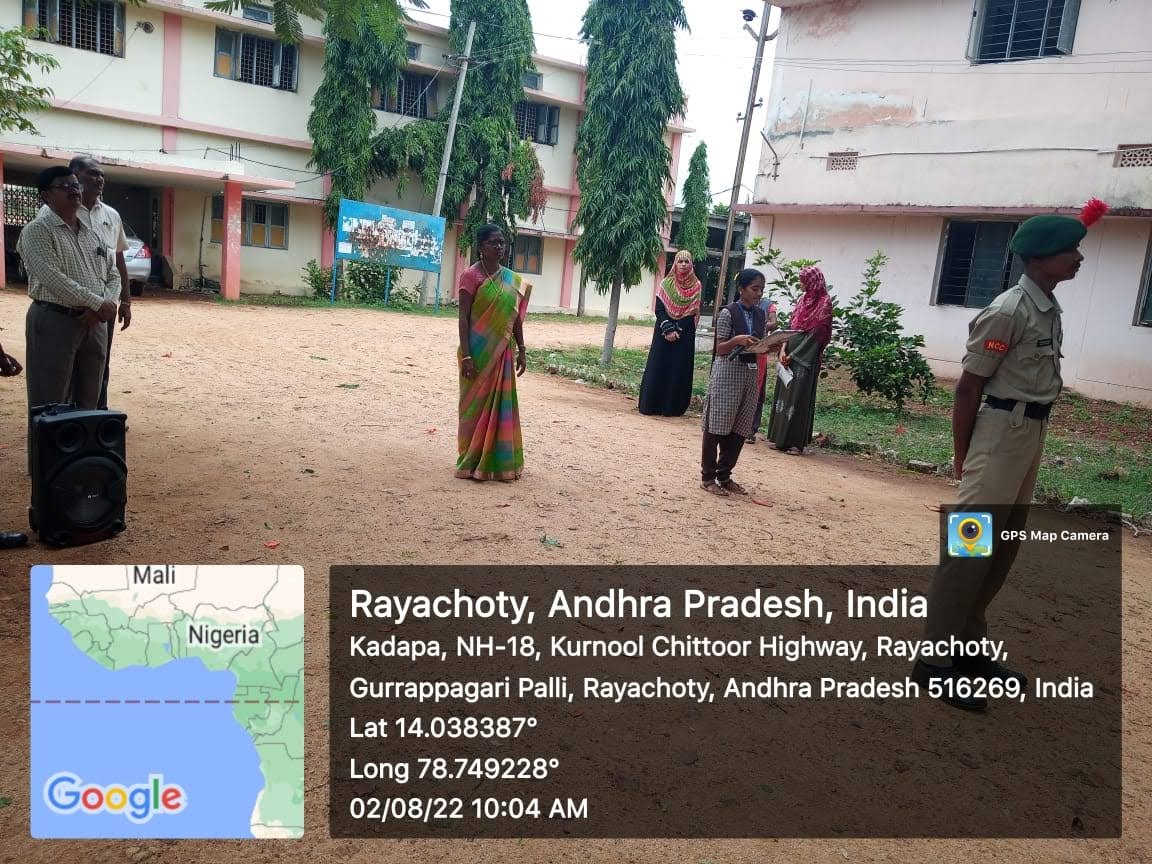 